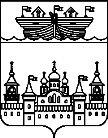 АДМИНИСТРАЦИЯ Р.П. ВОСКРЕСЕНСКОЕВОСКРЕСЕНСКОГО МУНИЦИПАЛЬНОГО РАЙОНАНИЖЕГОРОДСКОЙ ОБЛАСТИПОСТАНОВЛЕНИЕ03 июля  2017 года 		№ 106О внесении изменений в постановление администрации р.п. Воскресенское  от 10.02.2014 года № 11 «Об утверждении схем размещения нестационарных торговых объектов в р.п. Воскресенское»В соответствии с Федеральным законом от 28 декабря 2009 года N 381-ФЗ "Об основах государственного регулирования торговой деятельности в Российской Федерации",  Законом Нижегородской области от 11 мая 2010 года N 70-З "О торговой деятельности в Нижегородской области", постановлением Правительства Нижегородской области от 10 августа 2010 года N 482 "О мерах по реализации Федерального закона от 28 декабря 2009 года N 381-ФЗ "Об основах государственного регулирования торговой деятельности в Российской Федерации", приказом Министерства поддержки и развития малого предпринимательства, потребительского рынка и услуг Нижегородской области от 16 ноября 2010 года № 2507 «О порядке разработки и утверждения схем размещения нестационарных торговых объектов», протокола № 2 заседания межведомственной комиссии по упорядочению торговой сети от 16 мая 2016 года  и в целях увеличения количества торговых площадок в р.п. Воскресенское, администрация р.п. Воскресенское постановляет:1. Утвердить прилагаемую схему размещения нестационарного торгового объекта по адресу р.п.Воскресенское ул.Ленина около д.121а (Приложение 11 к постановлению администрации р.п. Воскресенское  от 10.02.2014 года № 11 «Об утверждении схем размещения нестационарных торговых объектов в р.п. Воскресенское»).2. Обнародовать настоящее постановление на информационном стенде администрации р.п. Воскресенское  и разместить на официальном сайте администрации Воскресенского муниципального района.3. Контроль за исполнением настоящего постановления оставляю за собой.И.о.главы  администрации  р.п. Воскресенское	Ю.Г.ПриваловаУтвержденоПостановлением администрации р.п. Воскресенское от 03.07.2017 года №106«Приложение 11 к постановлению администрации р.п. Воскресенское  от 10.02.2014 года № 11 «Об утверждении схем размещения нестационарных торговых объектов в р.п. Воскресенское»Схема  размещения нестационарного  торгового  объекта  по адресу р.п.Воскресенское ул.Ленина около д.121аУл.Ленина тротуар